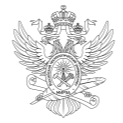 МИНОБРНАУКИ РОССИИФедеральное государственное бюджетное образовательное учреждениевысшего образования«МИРЭА – Российский технологический университет»МИНОБРНАУКИ РОССИИФедеральное государственное бюджетное образовательное учреждениевысшего образования«МИРЭА – Российский технологический университет»МИНОБРНАУКИ РОССИИФедеральное государственное бюджетное образовательное учреждениевысшего образования«МИРЭА – Российский технологический университет»МИНОБРНАУКИ РОССИИФедеральное государственное бюджетное образовательное учреждениевысшего образования«МИРЭА – Российский технологический университет»УТВЕРЖДАЮРектор__________________Кудж С.А.«___»_____________20___ г.Основная профессиональная образовательнаяпрограмма высшего образованияОсновная профессиональная образовательнаяпрограмма высшего образованияОсновная профессиональная образовательнаяпрограмма высшего образованияОсновная профессиональная образовательнаяпрограмма высшего образованияНаправление подготовки38.03.03 Управление персоналом38.03.03 Управление персоналом38.03.03 Управление персоналомПрофильУправление персоналом организацииУправление персоналом организацииУправление персоналом организацииКвалификациябакалаврбакалаврбакалаврФорма обученияочнаяочнаяочнаяМосква 2021Москва 2021Москва 2021Москва 20211. Цель (миссия) программы Программа имеет своей целью развитие у обучающихся личностных качеств, а также формирование универсальных, общепрофессиональных и профессиональных компетенций в соответствии с требованиями ФГОС ВО по направлению подготовки 38.03.03 Управление персоналом. Программа включает в себя: учебный план, календарный учебный график, рабочие программы дисциплин (модулей), программ практик, а также комплекс оценочных и методических материалов. 1. Цель (миссия) программы Программа имеет своей целью развитие у обучающихся личностных качеств, а также формирование универсальных, общепрофессиональных и профессиональных компетенций в соответствии с требованиями ФГОС ВО по направлению подготовки 38.03.03 Управление персоналом. Программа включает в себя: учебный план, календарный учебный график, рабочие программы дисциплин (модулей), программ практик, а также комплекс оценочных и методических материалов. 2. Нормативные документы Образовательная программа разработана в соответствии с требованиями нормативных правовых актов: 2. Нормативные документы Образовательная программа разработана в соответствии с требованиями нормативных правовых актов: ─Федеральный закон Российской Федерации «Об образовании в Российской Федерации» от 29 декабря 2012 г. № 273-ФЗ;─Федеральный государственный образовательный стандарт высшего образования (ФГОС ВО) по направлению подготовки 38.03.03 Управление персоналом, утвержденный приказом Министерства образования и науки Российской Федерации от 12 августа 2020 года № 955;─Порядок организации и осуществления образовательной деятельности по образовательным программам высшего образования – программам бакалавриата, программам специалитета, программам магистратуры, утвержденный приказом Минобрнауки России от 5 апреля 2017 года № 301 (далее – Порядок организации образовательной деятельности);─Профессиональный стандарт 07.003 Специалист по управлению персоналом;─Устав федерального государственного бюджетного образовательного учреждения высшего образования «МИРЭА - Российский технологический университет»─Иные нормативные правовые акты, регламентирующие общественные отношения в сфере образования.3. Объем программы3. Объем программыТрудоемкость освоения студентом ОП ВО в соответствии с ФГОС ВО по данному направлению 240 зачетных единиц, включая все виды аудиторной (контактной) и самостоятельной работы студента, практики и время, отводимое на контроль качества освоения студентом ОП ВО.Трудоемкость освоения студентом ОП ВО в соответствии с ФГОС ВО по данному направлению 240 зачетных единиц, включая все виды аудиторной (контактной) и самостоятельной работы студента, практики и время, отводимое на контроль качества освоения студентом ОП ВО.4. Срок получения образования по программе4. Срок получения образования по программеСрок получения образования по программе в очной, включая каникулы, предоставляемые после прохождения государственной итоговой аттестации, составляет 4 года.Срок получения образования по программе в очной, включая каникулы, предоставляемые после прохождения государственной итоговой аттестации, составляет 4 года.5. Применение электронного обучения и дистанционных образовательных технологий5. Применение электронного обучения и дистанционных образовательных технологийМожет реализовываться с применением электронного обучения и дистанционных образовательных технологий.Может реализовываться с применением электронного обучения и дистанционных образовательных технологий.6. Сетевая форма реализации программы6. Сетевая форма реализации программыНе используется.Не используется.7. Сведения, составляющие государственную тайну7. Сведения, составляющие государственную тайнуОПОП ВО не содержит сведений, составляющих государственную тайну.ОПОП ВО не содержит сведений, составляющих государственную тайну.8. Язык образования8. Язык образованияОбразовательная деятельность по программе осуществляется на государственном языке Российской Федерации – русском языке.Образовательная деятельность по программе осуществляется на государственном языке Российской Федерации – русском языке.9. Область профессиональной деятельности выпускника9. Область профессиональной деятельности выпускникаОбласти профессиональной деятельности и сферы профессиональной деятельности, в которых выпускники, освоившие программу, могут осуществлять профессиональную деятельность:07 Административно-управленческая и офисная деятельность─ 07.003 Специалист по управлению персоналомОбласти профессиональной деятельности и сферы профессиональной деятельности, в которых выпускники, освоившие программу, могут осуществлять профессиональную деятельность:07 Административно-управленческая и офисная деятельность─ 07.003 Специалист по управлению персоналом10. Типы задач профессиональной деятельности, к которым готовятся выпускники10. Типы задач профессиональной деятельности, к которым готовятся выпускникиТипы задач профессиональной деятельности, к которым готовятся выпускники:организационно-управленческий.Типы задач профессиональной деятельности, к которым готовятся выпускники:организационно-управленческий.11. Квалификация, присваиваемая выпускникам11. Квалификация, присваиваемая выпускникамВыпускникам присваивается квалификация «бакалавр».Выпускникам присваивается квалификация «бакалавр».12. Условия реализации образовательной программы12. Условия реализации образовательной программыУниверситет располагает на законном основании материально- техническим обеспечением образовательной деятельности для реализации образовательной программы по Блоку 1 «Дисциплины» и Блоку 3 «Государственная итоговая аттестация» в соответствии с учебным планом. Конкретный перечень материально-технического обеспечения (включая программное обеспечение) указан в рабочих программах.Университет обеспечивает обучающимся индивидуальный неограниченный доступ к одной или нескольким электронно-библиотечным системам (электронным библиотекам) и к электронной информационно- образовательной среде организации, которая соответствует требованиям федерального государственного образовательного стандарта.Университет располагает на законном основании материально- техническим обеспечением образовательной деятельности для реализации образовательной программы по Блоку 1 «Дисциплины» и Блоку 3 «Государственная итоговая аттестация» в соответствии с учебным планом. Конкретный перечень материально-технического обеспечения (включая программное обеспечение) указан в рабочих программах.Университет обеспечивает обучающимся индивидуальный неограниченный доступ к одной или нескольким электронно-библиотечным системам (электронным библиотекам) и к электронной информационно- образовательной среде организации, которая соответствует требованиям федерального государственного образовательного стандарта.13. Сведения о профессорско-преподавательском составе, необходимом для реализации программы13. Сведения о профессорско-преподавательском составе, необходимом для реализации программыРеализация программы обеспечивается руководящими и педагогическими работниками Университета, а также лицами, привлекаемыми к реализации программы на условиях гражданско-правового договора.Доля педагогических работников Организации, участвующих в реализации образовательной программы, и лиц, привлекаемых Организацией к реализации образовательной программы на иных условиях (исходя из количества замещаемых ставок, приведенного к целочисленным значениям), ведущих научную, учебно-методическую и (или) практическую работу, соответствующую профилю преподаваемой дисциплины (модуля), составляет 70 процентов.Доля педагогических работников Организации и лиц, привлекаемых к образовательной деятельности Организации на иных условиях (исходя из количества замещаемых ставок, приведенного к целочисленным значениям), имеющих ученую степень (в том числе ученую степень, полученную в иностранном государстве и признаваемую в Российской Федерации) и (или) ученое звание (в том числе ученое звание, полученное в иностранном государстве и признаваемое в Российской Федерации), составляет 60 процентов.Доля педагогических работников Организации, участвующих в реализации образовательной программы, и лиц, привлекаемых Организацией к реализации образовательной программы на иных условиях (исходя из количества замещаемых ставок, приведенного к целочисленным значениям), являются руководителями и (или) работниками иных организаций, осуществляющими трудовую деятельность в профессиональной сфере, соответствующей профессиональной деятельности, к которой готовятся выпускники (имеют стаж работы в данной профессиональной сфере не менее 3 лет), составляет 5 процентов.Реализация программы обеспечивается руководящими и педагогическими работниками Университета, а также лицами, привлекаемыми к реализации программы на условиях гражданско-правового договора.Доля педагогических работников Организации, участвующих в реализации образовательной программы, и лиц, привлекаемых Организацией к реализации образовательной программы на иных условиях (исходя из количества замещаемых ставок, приведенного к целочисленным значениям), ведущих научную, учебно-методическую и (или) практическую работу, соответствующую профилю преподаваемой дисциплины (модуля), составляет 70 процентов.Доля педагогических работников Организации и лиц, привлекаемых к образовательной деятельности Организации на иных условиях (исходя из количества замещаемых ставок, приведенного к целочисленным значениям), имеющих ученую степень (в том числе ученую степень, полученную в иностранном государстве и признаваемую в Российской Федерации) и (или) ученое звание (в том числе ученое звание, полученное в иностранном государстве и признаваемое в Российской Федерации), составляет 60 процентов.Доля педагогических работников Организации, участвующих в реализации образовательной программы, и лиц, привлекаемых Организацией к реализации образовательной программы на иных условиях (исходя из количества замещаемых ставок, приведенного к целочисленным значениям), являются руководителями и (или) работниками иных организаций, осуществляющими трудовую деятельность в профессиональной сфере, соответствующей профессиональной деятельности, к которой готовятся выпускники (имеют стаж работы в данной профессиональной сфере не менее 3 лет), составляет 5 процентов.Квалификация руководящих и педагогических работников Университета соответствует квалификационным характеристикам, установленным в Едином квалификационном справочнике должностей руководителей, специалистов и служащих, разделе «Квалификационные характеристики должностей руководителей и специалистов высшего профессионального и дополнительного профессионального образования», утвержденном приказом Минздравсоцразвития РФ от 11.01.2011 № 1н и профессиональным стандартам (при наличии).Среднегодовой объем финансирования научных исследований на одного научно-педагогического работника (в приведенных к целочисленным значениям ставок) составляет величину не менее чем величина аналогичного показателя мониторинга системы образования, утверждаемого Минобрнауки России.Квалификация руководящих и педагогических работников Университета соответствует квалификационным характеристикам, установленным в Едином квалификационном справочнике должностей руководителей, специалистов и служащих, разделе «Квалификационные характеристики должностей руководителей и специалистов высшего профессионального и дополнительного профессионального образования», утвержденном приказом Минздравсоцразвития РФ от 11.01.2011 № 1н и профессиональным стандартам (при наличии).Среднегодовой объем финансирования научных исследований на одного научно-педагогического работника (в приведенных к целочисленным значениям ставок) составляет величину не менее чем величина аналогичного показателя мониторинга системы образования, утверждаемого Минобрнауки России.14. Планируемые результаты освоения программы14. Планируемые результаты освоения программыВ результате освоения программы у выпускника должны быть сформированы универсальные, общепрофессиональные и профессиональные компетенции.В результате освоения программы у выпускника должны быть сформированы универсальные, общепрофессиональные и профессиональные компетенции.Выпускник, освоивший программу, должен обладать следующими универсальными компетенциями:Способен осуществлять поиск, критический анализ и синтез информации, применять системный подход для решения поставленных задач (УК-1)- Анализирует задачу, выделяя её базовые составляющие и осуществляет поиск достоверной информации для её решения по различным типам запросов (УК-1.1)- Определяет, интерпретирует и ранжирует информацию, требуемую для решения поставленной задачи (УК-1.2)Способен определять круг задач в рамках поставленной цели и выбирать оптимальные способы их решения, исходя из действующих правовых норм, имеющихся ресурсов и ограничений (УК-2)- Определяет круг задач в рамках поставленной цели, определяет взаимосвязи между ними (УК-2.1)- Предлагает способы решения поставленных задач и перечень ожидаемых результатов; оценивает предложенные способы с точки зрения соответствия цели проекта (УК-2.2)- Планирует реализацию задач в зоне своей ответственности с учётом имеющихся ресурсов и ограничений, действующих правовых норм (УК-2.3)Способен осуществлять социальное взаимодействие и реализовывать свою роль в команде (УК-3)- Определяет и реализует свою роль в социальном взаимодействии и командной работе, исходя из  стратегии сотрудничества для достижения поставленной цели (УК-3.1)- Осуществляет обмен информацией, знаниями и опытом с членами команды; оценивает идеи других членов команды для достижения поставленных целей (УК-3.2)Способен осуществлять деловую коммуникацию в устной и письменной формах на государственном языке Российской Федерации и иностранном(ых) языке(ах) (УК-4)- Ведёт деловую переписку на иностранном языке; выполняет перевод официальных и профессиональных целей с иностранного языка на русский и с русского языка на иностранный (УК-4.1)- Устно представляет результаты своей деятельности на иностранном языке, может поддержать разговор в ходе обсуждения (УК-4.2)- Ведёт деловую переписку на русском языке с учётом особенностей стилистики официальных и неофициальных писем (УК-4.3)- Выбирает стиль общения на русском языке в зависимости от цели и условий партнерства; адаптирует речь и стиль общения к ситуации взаимодействия (УК-4.4)Способен воспринимать межкультурное разнообразие общества в социально-историческом, этическом и философском контекстах (УК-5)- Анализирует особенности межкультурного взаимодействия в социально-историческом контексте; Воспринимает межкультурное разнообразие общества (УК-5.1)- Предлгает способы преодоления коммуникативных барьеров при межкультурном взаимодействии в этическом и философском контексте (УК- 5.2)Способен управлять своим временем, выстраивать и реализовывать траекторию саморазвития на основе принципов образования в течение всей жизни (УК-6)- Определяет приоритеты собственной деятельности, личностного развития и профессионального роста (УК-6.1)- Оценивает требования рынка труда и предложения образовательных услуг для выстраивания траектории собственного профессионального роста (УК-6.2)Способен поддерживать должный уровень физической подготовленности для обеспечения полноценной социальной и профессиональной деятельности (УК-7)- Планирует своё рабочее время для оптимального сочетания физической и умственной нагрузки и обеспечения работоспособности (УК- 7.1)- Соблюдает нормы здорового образа жизни и поддерживает должный уровень физической подготовки (УК-7.2)Способен создавать и поддерживать в повседневной жизни и в профессиональной деятельности безопасные условия жизнедеятельности для сохранения природной среды, обеспечения устойчивого развития общества, в том числе при угрозе и возникновении чрезвычайных ситуаций и военных конфликтов (УК-8)- Анализирует опасные и вредные факторы в повседневной  и профессиональной деятельности, в том числе при угрозе и возникновении чрезвычаных ситуаций и военных конфликтов (УК-8.1)- Предлагает мероприятия по обеспечению безопасных условий жизнедеятельности для сохранения природной среды и обеспечения устойчивого развития общества (УК-8.2)Способен использовать базовые дефектологические знания в социальной и профессиональной сферах (УК-9)- Анализирует психолого-педагогические особенности личности (УК- 9.1)- Выявляет общие и специфические особые образовательные потребностей лиц с ограниченными возможностями здоровья в профессиональной сфере (УК-9.2)Способен принимать обоснованные экономические решения в различных областях жизнедеятельности (УК-10)- Анализирует экономически значимые явления и процессы  при оценке эффективности результатов в различных облостях жизнедеятельности (УК-10.1)- Обосновывает экономические решения в различных облостях жизнедеятельности (УК-10.2)Способен формировать нетерпимое отношение к коррупционному поведению (УК-11)- Выявляет и оценивает коррупционное действие и содействует его пресечению в рамках правовых мер; квалифицирует коррупционное поведение как правонарушение (УК-11.1)- Планирует антикоррупционные мероприятия в рамках организации или структурного подразделения (УК-11.2)Выпускник, освоивший программу, должен обладать следующими универсальными компетенциями:Способен осуществлять поиск, критический анализ и синтез информации, применять системный подход для решения поставленных задач (УК-1)- Анализирует задачу, выделяя её базовые составляющие и осуществляет поиск достоверной информации для её решения по различным типам запросов (УК-1.1)- Определяет, интерпретирует и ранжирует информацию, требуемую для решения поставленной задачи (УК-1.2)Способен определять круг задач в рамках поставленной цели и выбирать оптимальные способы их решения, исходя из действующих правовых норм, имеющихся ресурсов и ограничений (УК-2)- Определяет круг задач в рамках поставленной цели, определяет взаимосвязи между ними (УК-2.1)- Предлагает способы решения поставленных задач и перечень ожидаемых результатов; оценивает предложенные способы с точки зрения соответствия цели проекта (УК-2.2)- Планирует реализацию задач в зоне своей ответственности с учётом имеющихся ресурсов и ограничений, действующих правовых норм (УК-2.3)Способен осуществлять социальное взаимодействие и реализовывать свою роль в команде (УК-3)- Определяет и реализует свою роль в социальном взаимодействии и командной работе, исходя из  стратегии сотрудничества для достижения поставленной цели (УК-3.1)- Осуществляет обмен информацией, знаниями и опытом с членами команды; оценивает идеи других членов команды для достижения поставленных целей (УК-3.2)Способен осуществлять деловую коммуникацию в устной и письменной формах на государственном языке Российской Федерации и иностранном(ых) языке(ах) (УК-4)- Ведёт деловую переписку на иностранном языке; выполняет перевод официальных и профессиональных целей с иностранного языка на русский и с русского языка на иностранный (УК-4.1)- Устно представляет результаты своей деятельности на иностранном языке, может поддержать разговор в ходе обсуждения (УК-4.2)- Ведёт деловую переписку на русском языке с учётом особенностей стилистики официальных и неофициальных писем (УК-4.3)- Выбирает стиль общения на русском языке в зависимости от цели и условий партнерства; адаптирует речь и стиль общения к ситуации взаимодействия (УК-4.4)Способен воспринимать межкультурное разнообразие общества в социально-историческом, этическом и философском контекстах (УК-5)- Анализирует особенности межкультурного взаимодействия в социально-историческом контексте; Воспринимает межкультурное разнообразие общества (УК-5.1)- Предлгает способы преодоления коммуникативных барьеров при межкультурном взаимодействии в этическом и философском контексте (УК- 5.2)Способен управлять своим временем, выстраивать и реализовывать траекторию саморазвития на основе принципов образования в течение всей жизни (УК-6)- Определяет приоритеты собственной деятельности, личностного развития и профессионального роста (УК-6.1)- Оценивает требования рынка труда и предложения образовательных услуг для выстраивания траектории собственного профессионального роста (УК-6.2)Способен поддерживать должный уровень физической подготовленности для обеспечения полноценной социальной и профессиональной деятельности (УК-7)- Планирует своё рабочее время для оптимального сочетания физической и умственной нагрузки и обеспечения работоспособности (УК- 7.1)- Соблюдает нормы здорового образа жизни и поддерживает должный уровень физической подготовки (УК-7.2)Способен создавать и поддерживать в повседневной жизни и в профессиональной деятельности безопасные условия жизнедеятельности для сохранения природной среды, обеспечения устойчивого развития общества, в том числе при угрозе и возникновении чрезвычайных ситуаций и военных конфликтов (УК-8)- Анализирует опасные и вредные факторы в повседневной  и профессиональной деятельности, в том числе при угрозе и возникновении чрезвычаных ситуаций и военных конфликтов (УК-8.1)- Предлагает мероприятия по обеспечению безопасных условий жизнедеятельности для сохранения природной среды и обеспечения устойчивого развития общества (УК-8.2)Способен использовать базовые дефектологические знания в социальной и профессиональной сферах (УК-9)- Анализирует психолого-педагогические особенности личности (УК- 9.1)- Выявляет общие и специфические особые образовательные потребностей лиц с ограниченными возможностями здоровья в профессиональной сфере (УК-9.2)Способен принимать обоснованные экономические решения в различных областях жизнедеятельности (УК-10)- Анализирует экономически значимые явления и процессы  при оценке эффективности результатов в различных облостях жизнедеятельности (УК-10.1)- Обосновывает экономические решения в различных облостях жизнедеятельности (УК-10.2)Способен формировать нетерпимое отношение к коррупционному поведению (УК-11)- Выявляет и оценивает коррупционное действие и содействует его пресечению в рамках правовых мер; квалифицирует коррупционное поведение как правонарушение (УК-11.1)- Планирует антикоррупционные мероприятия в рамках организации или структурного подразделения (УК-11.2)Выпускник, освоивший программу, должен обладать следующими универсальными компетенциями:Способен осуществлять поиск, критический анализ и синтез информации, применять системный подход для решения поставленных задач (УК-1)- Анализирует задачу, выделяя её базовые составляющие и осуществляет поиск достоверной информации для её решения по различным типам запросов (УК-1.1)- Определяет, интерпретирует и ранжирует информацию, требуемую для решения поставленной задачи (УК-1.2)Способен определять круг задач в рамках поставленной цели и выбирать оптимальные способы их решения, исходя из действующих правовых норм, имеющихся ресурсов и ограничений (УК-2)- Определяет круг задач в рамках поставленной цели, определяет взаимосвязи между ними (УК-2.1)- Предлагает способы решения поставленных задач и перечень ожидаемых результатов; оценивает предложенные способы с точки зрения соответствия цели проекта (УК-2.2)- Планирует реализацию задач в зоне своей ответственности с учётом имеющихся ресурсов и ограничений, действующих правовых норм (УК-2.3)Способен осуществлять социальное взаимодействие и реализовывать свою роль в команде (УК-3)- Определяет и реализует свою роль в социальном взаимодействии и командной работе, исходя из  стратегии сотрудничества для достижения поставленной цели (УК-3.1)- Осуществляет обмен информацией, знаниями и опытом с членами команды; оценивает идеи других членов команды для достижения поставленных целей (УК-3.2)Способен осуществлять деловую коммуникацию в устной и письменной формах на государственном языке Российской Федерации и иностранном(ых) языке(ах) (УК-4)- Ведёт деловую переписку на иностранном языке; выполняет перевод официальных и профессиональных целей с иностранного языка на русский и с русского языка на иностранный (УК-4.1)- Устно представляет результаты своей деятельности на иностранном языке, может поддержать разговор в ходе обсуждения (УК-4.2)- Ведёт деловую переписку на русском языке с учётом особенностей стилистики официальных и неофициальных писем (УК-4.3)- Выбирает стиль общения на русском языке в зависимости от цели и условий партнерства; адаптирует речь и стиль общения к ситуации взаимодействия (УК-4.4)Способен воспринимать межкультурное разнообразие общества в социально-историческом, этическом и философском контекстах (УК-5)- Анализирует особенности межкультурного взаимодействия в социально-историческом контексте; Воспринимает межкультурное разнообразие общества (УК-5.1)- Предлгает способы преодоления коммуникативных барьеров при межкультурном взаимодействии в этическом и философском контексте (УК- 5.2)Способен управлять своим временем, выстраивать и реализовывать траекторию саморазвития на основе принципов образования в течение всей жизни (УК-6)- Определяет приоритеты собственной деятельности, личностного развития и профессионального роста (УК-6.1)- Оценивает требования рынка труда и предложения образовательных услуг для выстраивания траектории собственного профессионального роста (УК-6.2)Способен поддерживать должный уровень физической подготовленности для обеспечения полноценной социальной и профессиональной деятельности (УК-7)- Планирует своё рабочее время для оптимального сочетания физической и умственной нагрузки и обеспечения работоспособности (УК- 7.1)- Соблюдает нормы здорового образа жизни и поддерживает должный уровень физической подготовки (УК-7.2)Способен создавать и поддерживать в повседневной жизни и в профессиональной деятельности безопасные условия жизнедеятельности для сохранения природной среды, обеспечения устойчивого развития общества, в том числе при угрозе и возникновении чрезвычайных ситуаций и военных конфликтов (УК-8)- Анализирует опасные и вредные факторы в повседневной  и профессиональной деятельности, в том числе при угрозе и возникновении чрезвычаных ситуаций и военных конфликтов (УК-8.1)- Предлагает мероприятия по обеспечению безопасных условий жизнедеятельности для сохранения природной среды и обеспечения устойчивого развития общества (УК-8.2)Способен использовать базовые дефектологические знания в социальной и профессиональной сферах (УК-9)- Анализирует психолого-педагогические особенности личности (УК- 9.1)- Выявляет общие и специфические особые образовательные потребностей лиц с ограниченными возможностями здоровья в профессиональной сфере (УК-9.2)Способен принимать обоснованные экономические решения в различных областях жизнедеятельности (УК-10)- Анализирует экономически значимые явления и процессы  при оценке эффективности результатов в различных облостях жизнедеятельности (УК-10.1)- Обосновывает экономические решения в различных облостях жизнедеятельности (УК-10.2)Способен формировать нетерпимое отношение к коррупционному поведению (УК-11)- Выявляет и оценивает коррупционное действие и содействует его пресечению в рамках правовых мер; квалифицирует коррупционное поведение как правонарушение (УК-11.1)- Планирует антикоррупционные мероприятия в рамках организации или структурного подразделения (УК-11.2)Выпускник, освоивший программу, должен обладать следующими универсальными компетенциями:Способен осуществлять поиск, критический анализ и синтез информации, применять системный подход для решения поставленных задач (УК-1)- Анализирует задачу, выделяя её базовые составляющие и осуществляет поиск достоверной информации для её решения по различным типам запросов (УК-1.1)- Определяет, интерпретирует и ранжирует информацию, требуемую для решения поставленной задачи (УК-1.2)Способен определять круг задач в рамках поставленной цели и выбирать оптимальные способы их решения, исходя из действующих правовых норм, имеющихся ресурсов и ограничений (УК-2)- Определяет круг задач в рамках поставленной цели, определяет взаимосвязи между ними (УК-2.1)- Предлагает способы решения поставленных задач и перечень ожидаемых результатов; оценивает предложенные способы с точки зрения соответствия цели проекта (УК-2.2)- Планирует реализацию задач в зоне своей ответственности с учётом имеющихся ресурсов и ограничений, действующих правовых норм (УК-2.3)Способен осуществлять социальное взаимодействие и реализовывать свою роль в команде (УК-3)- Определяет и реализует свою роль в социальном взаимодействии и командной работе, исходя из  стратегии сотрудничества для достижения поставленной цели (УК-3.1)- Осуществляет обмен информацией, знаниями и опытом с членами команды; оценивает идеи других членов команды для достижения поставленных целей (УК-3.2)Способен осуществлять деловую коммуникацию в устной и письменной формах на государственном языке Российской Федерации и иностранном(ых) языке(ах) (УК-4)- Ведёт деловую переписку на иностранном языке; выполняет перевод официальных и профессиональных целей с иностранного языка на русский и с русского языка на иностранный (УК-4.1)- Устно представляет результаты своей деятельности на иностранном языке, может поддержать разговор в ходе обсуждения (УК-4.2)- Ведёт деловую переписку на русском языке с учётом особенностей стилистики официальных и неофициальных писем (УК-4.3)- Выбирает стиль общения на русском языке в зависимости от цели и условий партнерства; адаптирует речь и стиль общения к ситуации взаимодействия (УК-4.4)Способен воспринимать межкультурное разнообразие общества в социально-историческом, этическом и философском контекстах (УК-5)- Анализирует особенности межкультурного взаимодействия в социально-историческом контексте; Воспринимает межкультурное разнообразие общества (УК-5.1)- Предлгает способы преодоления коммуникативных барьеров при межкультурном взаимодействии в этическом и философском контексте (УК- 5.2)Способен управлять своим временем, выстраивать и реализовывать траекторию саморазвития на основе принципов образования в течение всей жизни (УК-6)- Определяет приоритеты собственной деятельности, личностного развития и профессионального роста (УК-6.1)- Оценивает требования рынка труда и предложения образовательных услуг для выстраивания траектории собственного профессионального роста (УК-6.2)Способен поддерживать должный уровень физической подготовленности для обеспечения полноценной социальной и профессиональной деятельности (УК-7)- Планирует своё рабочее время для оптимального сочетания физической и умственной нагрузки и обеспечения работоспособности (УК- 7.1)- Соблюдает нормы здорового образа жизни и поддерживает должный уровень физической подготовки (УК-7.2)Способен создавать и поддерживать в повседневной жизни и в профессиональной деятельности безопасные условия жизнедеятельности для сохранения природной среды, обеспечения устойчивого развития общества, в том числе при угрозе и возникновении чрезвычайных ситуаций и военных конфликтов (УК-8)- Анализирует опасные и вредные факторы в повседневной  и профессиональной деятельности, в том числе при угрозе и возникновении чрезвычаных ситуаций и военных конфликтов (УК-8.1)- Предлагает мероприятия по обеспечению безопасных условий жизнедеятельности для сохранения природной среды и обеспечения устойчивого развития общества (УК-8.2)Способен использовать базовые дефектологические знания в социальной и профессиональной сферах (УК-9)- Анализирует психолого-педагогические особенности личности (УК- 9.1)- Выявляет общие и специфические особые образовательные потребностей лиц с ограниченными возможностями здоровья в профессиональной сфере (УК-9.2)Способен принимать обоснованные экономические решения в различных областях жизнедеятельности (УК-10)- Анализирует экономически значимые явления и процессы  при оценке эффективности результатов в различных облостях жизнедеятельности (УК-10.1)- Обосновывает экономические решения в различных облостях жизнедеятельности (УК-10.2)Способен формировать нетерпимое отношение к коррупционному поведению (УК-11)- Выявляет и оценивает коррупционное действие и содействует его пресечению в рамках правовых мер; квалифицирует коррупционное поведение как правонарушение (УК-11.1)- Планирует антикоррупционные мероприятия в рамках организации или структурного подразделения (УК-11.2)Выпускник, освоивший программу, должен обладать следующими общепрофессиональными компетенциями:Способен применять знания (на промежуточном уровне) экономической, организационной, управленческой, социологической и психологической теорий, российского законодательства в части работы с персоналом при решении профессиональных задач; (ОПК-1)- Применяет знания (на промежуточном уровне) экономической, организационной и управленческой теорий при решении профессиональных задач. (ОПК-1.1)- Применяет знания (на промежуточном уровне) социологической и психологической теорий при решении профессиональных задач. (ОПК-1.2)- Применяет российское законодательство в части работы с персоналом при решении профессиональных задач. (ОПК-1.3)Способен осуществлять сбор, обработку и анализ данных для решения задач в сфере управления персоналом; (ОПК-2)- Осуществляет сбор данных в сфере управления персоналом из актуальных источников. (ОПК-2.1)- Применяет принципы обработки данных в сфере управления персоналом. (ОПК-2.2)- Выбирает и применяет технологии, методы и методики систематизации и анализа документов и информации для решения задач в сфере управления персоналом. (ОПК-2.3)Способен разрабатывать и осуществлять мероприятия, направленные на реализацию стратегии управления персоналом, обеспечивать их документационное сопровождение и оценивать организационные и социальные последствия; (ОПК-3)- Разрабатывает и осуществляет мероприятия, направленные на реализацию стратегии управления персоналом. (ОПК-3.1)- Обеспечивает документационное сопровождение мероприятий, направленных на реализацию стратегии управления персоналом. (ОПК-3.2)- Оценивает организационные и социальные последствия осуществления мероприятий, направленных на реализацию стратегии управления персоналом. (ОПК-3.3)Способен применять современные технологии и методы оперативного управления персоналом, вести документационное сопровождение и учет; (ОПК-4)- Применяет современные технологии и методы оперативного управления персоналом. (ОПК-4.1)- Оформляет информацию в соответствии со стандартами, нормами и правилами. (ОПК-4.2)- Ведет документационное сопровождение и учет оперативного управления персоналом. (ОПК-4.3)Способен использовать современные информационные технологии и программные средства при решении профессиональных задач. (ОПК-5)- Применяет базовые основы информатики при решении профессиональных задач. (ОПК-5.1)- Использует современные информационные технологии и программные средства для решения профессиональных задач. (ОПК-5.2)- Систематизирует информацию, выбирает оптимальный способ ее обработки и презентации, осуществляет аналитическую деятельность с применением современных информационных технологий и программных средств. (ОПК-5.3)Способен понимать принципы работы современных информационных технологий и использовать их для решения задач профессиональной деятельности. (ОПК-6)- Осуществляет выбор современных информационных технологий для решения задач профессиональной деятельности с учетом принципов их работы (ОПК-6.1)- Систематизирует данные для решения задач профессиональной деятельности, учитывая принципы работы современных информационных технологий (ОПК-6.2)Выпускник, освоивший программу, должен обладать следующими общепрофессиональными компетенциями:Способен применять знания (на промежуточном уровне) экономической, организационной, управленческой, социологической и психологической теорий, российского законодательства в части работы с персоналом при решении профессиональных задач; (ОПК-1)- Применяет знания (на промежуточном уровне) экономической, организационной и управленческой теорий при решении профессиональных задач. (ОПК-1.1)- Применяет знания (на промежуточном уровне) социологической и психологической теорий при решении профессиональных задач. (ОПК-1.2)- Применяет российское законодательство в части работы с персоналом при решении профессиональных задач. (ОПК-1.3)Способен осуществлять сбор, обработку и анализ данных для решения задач в сфере управления персоналом; (ОПК-2)- Осуществляет сбор данных в сфере управления персоналом из актуальных источников. (ОПК-2.1)- Применяет принципы обработки данных в сфере управления персоналом. (ОПК-2.2)- Выбирает и применяет технологии, методы и методики систематизации и анализа документов и информации для решения задач в сфере управления персоналом. (ОПК-2.3)Способен разрабатывать и осуществлять мероприятия, направленные на реализацию стратегии управления персоналом, обеспечивать их документационное сопровождение и оценивать организационные и социальные последствия; (ОПК-3)- Разрабатывает и осуществляет мероприятия, направленные на реализацию стратегии управления персоналом. (ОПК-3.1)- Обеспечивает документационное сопровождение мероприятий, направленных на реализацию стратегии управления персоналом. (ОПК-3.2)- Оценивает организационные и социальные последствия осуществления мероприятий, направленных на реализацию стратегии управления персоналом. (ОПК-3.3)Способен применять современные технологии и методы оперативного управления персоналом, вести документационное сопровождение и учет; (ОПК-4)- Применяет современные технологии и методы оперативного управления персоналом. (ОПК-4.1)- Оформляет информацию в соответствии со стандартами, нормами и правилами. (ОПК-4.2)- Ведет документационное сопровождение и учет оперативного управления персоналом. (ОПК-4.3)Способен использовать современные информационные технологии и программные средства при решении профессиональных задач. (ОПК-5)- Применяет базовые основы информатики при решении профессиональных задач. (ОПК-5.1)- Использует современные информационные технологии и программные средства для решения профессиональных задач. (ОПК-5.2)- Систематизирует информацию, выбирает оптимальный способ ее обработки и презентации, осуществляет аналитическую деятельность с применением современных информационных технологий и программных средств. (ОПК-5.3)Способен понимать принципы работы современных информационных технологий и использовать их для решения задач профессиональной деятельности. (ОПК-6)- Осуществляет выбор современных информационных технологий для решения задач профессиональной деятельности с учетом принципов их работы (ОПК-6.1)- Систематизирует данные для решения задач профессиональной деятельности, учитывая принципы работы современных информационных технологий (ОПК-6.2)Выпускник, освоивший программу, должен обладать профессиональными компетенциями, соответствующими типу (типам) задач профессиональной деятельности, на который (которые) ориентирована программа:Выпускник, освоивший программу, должен обладать профессиональными компетенциями, соответствующими типу (типам) задач профессиональной деятельности, на который (которые) ориентирована программа:организационно-управленческийорганизационно-управленческийСпособен определять потребность организации в персонале, осуществлять поиск, привлечение, подбор и отбор персонала (ПК-1 ) (Определена на основании профессионального стандарта 07.003 «Специалист по управлению персоналом», обобщенной трудовой функции «Деятельность по обеспечению персоналом»)- Формирует и корректирует требования к вакантной должности (профессии, специальности) с учетом анализа рынка труда и персонала организации по профилю вакантной должности. (ПК-1 .1)- Осуществляет выбор способов и методов привлечения персонала, поиск во внутренних и внешних источниках информации о кандидатах, оценивает их соответствие требованиям вакантной должности (профессии, специальности). (ПК-1 .2)- Подготавливает предложения по формированию бюджета на поиск, привлечение, подбор н отбор персонала. (ПК-1 .3)- Информирует и консультирует руководителей подразделений по вопросам привлечения персонала с оценкой затрат. (ПК-1 .4)- Использует в работе информационные и поисковые системы для мониторинга рынка труда, базы данных по кандидатам. (ПК-1 .5)Способен организовать и провести оценку и аттестацию персонала (ПК-2)  (Определена на основании профессионального стандарта 07.003 «Специалист по управлению персоналом», обобщенной трудовой функции «Деятельность по оценке и аттестации персонала»)- Формирует параметры и критерии проведения оценки персонала и аттестации персонала (ПК-2.1)- Разрабатывает планы, определяет ресурсы, выбирает средства и методы проведения оценки и аттестации персонала, (ПК-2.2)- Проводит оценку и аттестацию персонала в соответствии с планами организации, анализирует результаты и подготавливает рекомендации для руководства и персонала (ПК-2.3)- Подготавливает предложения по формированию бюджета по организации и проведению оценки и аттестации персонала (ПК-2.4)- Использует в работе поисковые системы, информационные ресурсы и базы данных по проведению оценки персонала и аттестация персонала (ПК- 2.5)Способен организовать мероприятия по развитию персонала, в том числе по построению профессиональной карьеры, обучению, адаптации и стажировке персонала (ПК-3)  (Определена на основании профессионального стандарта 07.003 «Специалист по управлению персоналом», обобщенной трудовой функции «Деятельность по развитию персонала»)- Разрабатывает планы профессиональной карьеры работников, формирует кадровый резерв, организует мероприятия по развитию и построению профессиональной карьеры персонала. (ПК-3.1)- Разрабатывает планы, методические материалы, учебные планы и программы, проекты локальных актов по обучению и развитию персонала, организует мероприятия по обучению персонала (ПК-3.2)- Разрабатывает планы адаптации, стажировки персоналa, организует мероприятия по адаптации, стажировке персонала, разрабатывает предложения по совершенствованию системы адаптации, стажировки персонала. (ПК-3.3)- Анализирует эффективность мероприятий по развитию и построению профессиональной карьеры персонала, обучению, адаптации и стажировке персонала, подготавливает предложения по формированию бюджета. (ПК- 3.4)- Использует в работе информационные системы и базы данных по обучению персонала (ПК-3.5)Способен организовать трудовую деятельность, разработать и внедрить системы оплаты труда персонала (ПК-4)  (Определена на основании профессионального стандарта 07.003 «Специалист по управлению персоналом», обобщенной трудовой функции «Деятельность по организации труда и оплаты персонала»)- Разрабатывает и внедряет системы организации труда персонала и порядок нормирования труда на рабочих местах с оценкой затрат на персонал, выявляет резервы повышения производительности труда (ПК-4.1)- Разрабатывает н внедряет системы оплаты труда персонала, подготавливает предложения по их совершенствованию. (ПК-4.2)- Подготавливает предложения по формированию бюджета на организацию труда персонала и планового бюджета фонда оплаты труда, стимулирующих и компенсационных выплат. (ПК-4.3)- Анализирует эффективность применяемых практик по организации нормирования труда, системы и уровня оплаты труда, материального стимулирования, компенсаций и льгот. (ПК-4.4)- Использует в работе информационные системы и базы данных по оплате труда персонала. (ПК-4.5)Способен разработать и реализовать корпоративную социальную политику (ПК-5)  (Определена на основании профессионального стандарта 07.003 «Специалист по управлению персоналом», обобщенной трудовой функции «Деятельность по организации корпоративной социальной политики»)- Определяет целевые группы персонала для разработки специализированных социальных программ. (ПК-5.1)- Разрабатывает корпоративные социальные программы, системы выплат работникам социальных льгот, подготавливает предложения по совершенствованию и развитию корпоративной социальной политики (ПК- 5.2)- Внедряет корпоративные социальные программы, в том числе по социальной поддержке отдельных групп работников, реализует системы социальных льгот, выплат работникам с учетом требований законодательства Российской Федерации (ПК-5.3)- Подготавливает предложения по формированию бюджета на реализацию корпоративной социальной политики и социальных программ (ПК-5.4)- Проводить оценку эффективности проводимых корпоративных социальных программ и уровня удовлетворенности персонала (ПК-5.5)Способен принимать участие в администрировании процессов и осуществлять организацию документооборота по управлению персоналом (ПК-6)  (Определена на основании профессионального стандарта 07.003 «Специалист по управлению персоналом», обобщенной трудовой функции «Деятельность по оценке и аттестации персонала», обобщенной трудовой функции «Деятельность по развитию персонала», обобщенной трудовой функции «Деятельность по организации труда и оплаты персонала», обобщенной трудовой функции «Деятельность по организации корпоративной социальной политики», обобщенной трудовой функции «Деятельность по обеспечению персоналом»)- Организует документационное сопровождение кандидатов на этапах поиска, привлечения, подбора и отбора персонала на вакантные должности (профессии. специальности), информирует кандидатов о результатах отбора (ПК-6.1)- Организует сопровождение мероприятий по оценке и аттестации персонала, оформляет процесс и результаты оценки и аттестации персонала (ПК-6.2)- Организует документационное оформление результатов мероприятий по развитию и профессиональной карьере, обучению, адаптации и стажировке персонала (ПК-6.3)- Организует документационное сопровождение системы организации и оплаты труда персонала. (ПК-6.4)- Организует документационное сопровождение мероприятий корпоративной социальной политики и оформляет ее результаты (ПК-6.5)- Анализирует процессы администрирования и подготавливает предложения по их совершенствованию (ПК-6.6)Способен определять потребность организации в персонале, осуществлять поиск, привлечение, подбор и отбор персонала (ПК-1 ) (Определена на основании профессионального стандарта 07.003 «Специалист по управлению персоналом», обобщенной трудовой функции «Деятельность по обеспечению персоналом»)- Формирует и корректирует требования к вакантной должности (профессии, специальности) с учетом анализа рынка труда и персонала организации по профилю вакантной должности. (ПК-1 .1)- Осуществляет выбор способов и методов привлечения персонала, поиск во внутренних и внешних источниках информации о кандидатах, оценивает их соответствие требованиям вакантной должности (профессии, специальности). (ПК-1 .2)- Подготавливает предложения по формированию бюджета на поиск, привлечение, подбор н отбор персонала. (ПК-1 .3)- Информирует и консультирует руководителей подразделений по вопросам привлечения персонала с оценкой затрат. (ПК-1 .4)- Использует в работе информационные и поисковые системы для мониторинга рынка труда, базы данных по кандидатам. (ПК-1 .5)Способен организовать и провести оценку и аттестацию персонала (ПК-2)  (Определена на основании профессионального стандарта 07.003 «Специалист по управлению персоналом», обобщенной трудовой функции «Деятельность по оценке и аттестации персонала»)- Формирует параметры и критерии проведения оценки персонала и аттестации персонала (ПК-2.1)- Разрабатывает планы, определяет ресурсы, выбирает средства и методы проведения оценки и аттестации персонала, (ПК-2.2)- Проводит оценку и аттестацию персонала в соответствии с планами организации, анализирует результаты и подготавливает рекомендации для руководства и персонала (ПК-2.3)- Подготавливает предложения по формированию бюджета по организации и проведению оценки и аттестации персонала (ПК-2.4)- Использует в работе поисковые системы, информационные ресурсы и базы данных по проведению оценки персонала и аттестация персонала (ПК- 2.5)Способен организовать мероприятия по развитию персонала, в том числе по построению профессиональной карьеры, обучению, адаптации и стажировке персонала (ПК-3)  (Определена на основании профессионального стандарта 07.003 «Специалист по управлению персоналом», обобщенной трудовой функции «Деятельность по развитию персонала»)- Разрабатывает планы профессиональной карьеры работников, формирует кадровый резерв, организует мероприятия по развитию и построению профессиональной карьеры персонала. (ПК-3.1)- Разрабатывает планы, методические материалы, учебные планы и программы, проекты локальных актов по обучению и развитию персонала, организует мероприятия по обучению персонала (ПК-3.2)- Разрабатывает планы адаптации, стажировки персоналa, организует мероприятия по адаптации, стажировке персонала, разрабатывает предложения по совершенствованию системы адаптации, стажировки персонала. (ПК-3.3)- Анализирует эффективность мероприятий по развитию и построению профессиональной карьеры персонала, обучению, адаптации и стажировке персонала, подготавливает предложения по формированию бюджета. (ПК- 3.4)- Использует в работе информационные системы и базы данных по обучению персонала (ПК-3.5)Способен организовать трудовую деятельность, разработать и внедрить системы оплаты труда персонала (ПК-4)  (Определена на основании профессионального стандарта 07.003 «Специалист по управлению персоналом», обобщенной трудовой функции «Деятельность по организации труда и оплаты персонала»)- Разрабатывает и внедряет системы организации труда персонала и порядок нормирования труда на рабочих местах с оценкой затрат на персонал, выявляет резервы повышения производительности труда (ПК-4.1)- Разрабатывает н внедряет системы оплаты труда персонала, подготавливает предложения по их совершенствованию. (ПК-4.2)- Подготавливает предложения по формированию бюджета на организацию труда персонала и планового бюджета фонда оплаты труда, стимулирующих и компенсационных выплат. (ПК-4.3)- Анализирует эффективность применяемых практик по организации нормирования труда, системы и уровня оплаты труда, материального стимулирования, компенсаций и льгот. (ПК-4.4)- Использует в работе информационные системы и базы данных по оплате труда персонала. (ПК-4.5)Способен разработать и реализовать корпоративную социальную политику (ПК-5)  (Определена на основании профессионального стандарта 07.003 «Специалист по управлению персоналом», обобщенной трудовой функции «Деятельность по организации корпоративной социальной политики»)- Определяет целевые группы персонала для разработки специализированных социальных программ. (ПК-5.1)- Разрабатывает корпоративные социальные программы, системы выплат работникам социальных льгот, подготавливает предложения по совершенствованию и развитию корпоративной социальной политики (ПК- 5.2)- Внедряет корпоративные социальные программы, в том числе по социальной поддержке отдельных групп работников, реализует системы социальных льгот, выплат работникам с учетом требований законодательства Российской Федерации (ПК-5.3)- Подготавливает предложения по формированию бюджета на реализацию корпоративной социальной политики и социальных программ (ПК-5.4)- Проводить оценку эффективности проводимых корпоративных социальных программ и уровня удовлетворенности персонала (ПК-5.5)Способен принимать участие в администрировании процессов и осуществлять организацию документооборота по управлению персоналом (ПК-6)  (Определена на основании профессионального стандарта 07.003 «Специалист по управлению персоналом», обобщенной трудовой функции «Деятельность по оценке и аттестации персонала», обобщенной трудовой функции «Деятельность по развитию персонала», обобщенной трудовой функции «Деятельность по организации труда и оплаты персонала», обобщенной трудовой функции «Деятельность по организации корпоративной социальной политики», обобщенной трудовой функции «Деятельность по обеспечению персоналом»)- Организует документационное сопровождение кандидатов на этапах поиска, привлечения, подбора и отбора персонала на вакантные должности (профессии. специальности), информирует кандидатов о результатах отбора (ПК-6.1)- Организует сопровождение мероприятий по оценке и аттестации персонала, оформляет процесс и результаты оценки и аттестации персонала (ПК-6.2)- Организует документационное оформление результатов мероприятий по развитию и профессиональной карьере, обучению, адаптации и стажировке персонала (ПК-6.3)- Организует документационное сопровождение системы организации и оплаты труда персонала. (ПК-6.4)- Организует документационное сопровождение мероприятий корпоративной социальной политики и оформляет ее результаты (ПК-6.5)- Анализирует процессы администрирования и подготавливает предложения по их совершенствованию (ПК-6.6)